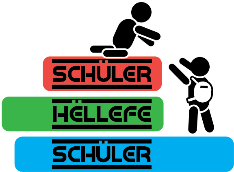 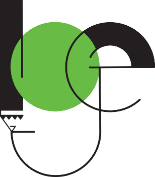 Avis favorable
Je soussigné(e)____________________________________ donne mon avis
favorable pour l’élève __________________________ de la classe _______.
L’élève en question est apte à offrir ses services dans le cadre « Schüler hëllefe Schüler ».
Vu ses performances, il/elle est capable de donner des cours d’appui aux autres élèves dans la branche suivante : __________________________.
Date, lieu, signature enseignant/e____________________________